проект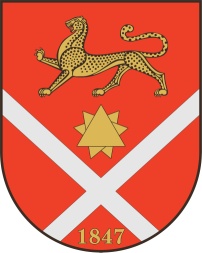 Республика Северная Осетия – АланияроектПравобережный районБесланское городское поселениеСобрание Представителей Бесланского городского поселенияРешение № ___ от  «___» _________  2023 г.                               	                                    г. Беслан          В соответствии с частью 8 статьи 37 Федерального закона от 06.10.2003 N 131-ФЗ "Об общих принципах организации местного самоуправления в Российской Федерации", частью 4 статьи 36 Закона Республики Северная Осетия-Алания от 25.04.2006 N24-РЗ "О местном самоуправлении в Республике Северная Осетия-Алания", пунктом 10 части 2 статьи 23 Устава Бесланского городского поселения Правобережного района Республики Северная Осетия – Алания, рассмотрев представление временно исполняющего обязанности главы администрации местного самоуправления Бесланского городского поселения от 27.03.2023 г., в целях эффективного осуществления полномочий администрации местного самоуправления Бесланского городского поселения по решению вопросов местного значения, Собрание представителей Бесланского городского поселенияРЕШАЕТ:Утвердить прилагаемую структуру администрации местного самоуправления Бесланского городского поселения Правобережного района Республики Северная Осетия-Алания с ________2023 г.Признать утратившей силу структуру администрации  местного самоуправления Бесланского городского поселения, утвержденную решением Собрания представителей Бесланского городского поселения от 30.03.2020 г. № 4.	3.  Опубликовать настоящее решение в газете «Вестник Беслана».      4. Настоящее решение вступает в силу со дня его официального опубликования.Глава муниципального образованияБесланского городского поселения                                              В. Б. Татаров«Об утверждении структуры администрации местного самоуправления Бесланского городского поселения»